						REPAS					                                    REPAS ALLEMANDLUNDI 28 JANVIER 2019MARDI 29 JANVIER 2019JEUDI 31 JANVIER 2019REPAS A THEME« DANS LE COULOIR DU TEMPS »VENDREDI  1er FEVRIER  2019ENTREES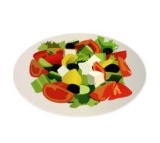 Salade verte Piémontaise Pâté de foie Salade Alaska Triangle cheddar Batavia Céleri Maïs thon tomates Fusilis pesto SALADE FRISEE  SOUPE DE LEGUMES SAC BARDIN TARTINE MONTBRISONNAISEŒUF MIMOSA Salade Pâté en croute Surimi Macédoine PLATS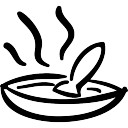 Blanquette de veau Wing’s Riz créole Purée de panais Merguez Poitrine de porc Semoule  Légumes couscous        COQ EN CIVET POT AU FEU PATIA LEGUMES POT AU FEU Colin panéSaucisse fuméeLentilles Petits pois carottes DESSERTS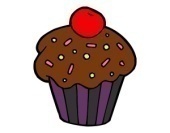 Fromages ou yaourts Glace Petit pot crème chocolat Compote framboise Fruits Fromages ou yaourts Y’abon vanille  Gaufre Marbré myrtilles Fruits Fromages ou yaourts ANANAS AU SIROP PATE AUX POMMESPAIN PERDUMADELEINEFRUITS Fromages ou yaourts Tarte citron meringuéePoire au sirop Salade de fruits Fruits LUNDI 30 MAI 2011MARDI 31 MAI 2011MERCREDI 1er JUIN 2011MERCREDI 1erJUIN 2011ENTREESPâté en croûteŒuf mayonnaiseSalade CrétoiseMéli mélo râpéBatavia aux croûtonsFeuilleté à la viandeTourte aux 3 fromagesEbly en saladePastèqueDuo de saucissonSalade piémontaiseFilet de maquereaux à la moutardeTomate ensoleilléeSalade verteToastinette de HollandeJambon blancSalade de tomatesOu Jambon fumé de CobourgPLATSGARNISMerguez bœuf/moutonNugget’s de volailleCoudés rayés au beurrePoêlée de légumes champêtreBeignet de poissonRosbifMousseline de pomme de terreGratin de FloridePetits pois et jeunes carottesRaviolis sauce tomateWing’s de pouletRiz créoleHaricots verts aux oignonsEscalope Viennoise(Wiener Schnitzel)ChoucroûteOu Légumes de pommes et pommes de terre(Himmel und Erde)DESSERTSFromages ou yaourt--------------------------------------------Fruits de saisonMousse aux pépitesBigarreaux au siropEclair au chocolatAnanas chantillyFromages ou yaourt-----------------------------------------------Fruits fraisDolcétoCrème Mont BlancChoux chantillyCalin coulisCompote de pommesFromages ou yaourt----------------------------------------------------Fruits crusPop cornSalade de fruitsEntremet Forêt NoirePot de glaceCompote framboisesFromages ou yaourt-------------------------------------------------Gâteau Forêt Noire(Schwarzwess-gebâck)